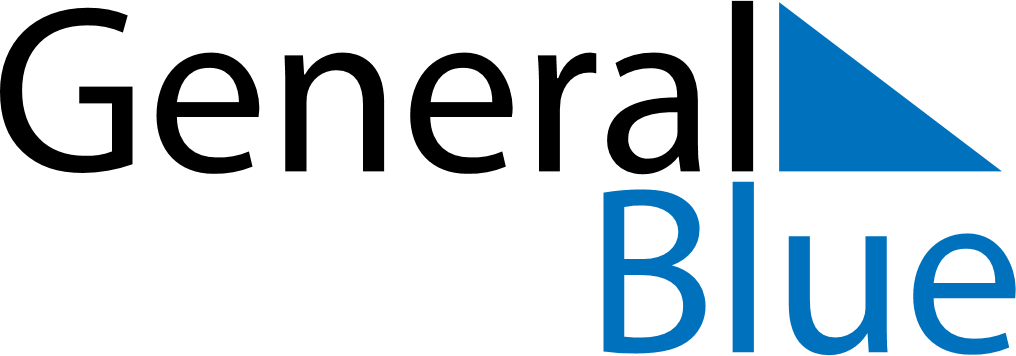 September 2024September 2024September 2024September 2024September 2024September 2024Ntcheu, MalawiNtcheu, MalawiNtcheu, MalawiNtcheu, MalawiNtcheu, MalawiNtcheu, MalawiSunday Monday Tuesday Wednesday Thursday Friday Saturday 1 2 3 4 5 6 7 Sunrise: 5:46 AM Sunset: 5:36 PM Daylight: 11 hours and 49 minutes. Sunrise: 5:45 AM Sunset: 5:36 PM Daylight: 11 hours and 50 minutes. Sunrise: 5:45 AM Sunset: 5:36 PM Daylight: 11 hours and 51 minutes. Sunrise: 5:44 AM Sunset: 5:36 PM Daylight: 11 hours and 51 minutes. Sunrise: 5:43 AM Sunset: 5:36 PM Daylight: 11 hours and 52 minutes. Sunrise: 5:43 AM Sunset: 5:36 PM Daylight: 11 hours and 53 minutes. Sunrise: 5:42 AM Sunset: 5:36 PM Daylight: 11 hours and 54 minutes. 8 9 10 11 12 13 14 Sunrise: 5:41 AM Sunset: 5:36 PM Daylight: 11 hours and 55 minutes. Sunrise: 5:40 AM Sunset: 5:36 PM Daylight: 11 hours and 55 minutes. Sunrise: 5:40 AM Sunset: 5:36 PM Daylight: 11 hours and 56 minutes. Sunrise: 5:39 AM Sunset: 5:36 PM Daylight: 11 hours and 57 minutes. Sunrise: 5:38 AM Sunset: 5:36 PM Daylight: 11 hours and 58 minutes. Sunrise: 5:37 AM Sunset: 5:36 PM Daylight: 11 hours and 59 minutes. Sunrise: 5:37 AM Sunset: 5:37 PM Daylight: 11 hours and 59 minutes. 15 16 17 18 19 20 21 Sunrise: 5:36 AM Sunset: 5:37 PM Daylight: 12 hours and 0 minutes. Sunrise: 5:35 AM Sunset: 5:37 PM Daylight: 12 hours and 1 minute. Sunrise: 5:34 AM Sunset: 5:37 PM Daylight: 12 hours and 2 minutes. Sunrise: 5:34 AM Sunset: 5:37 PM Daylight: 12 hours and 3 minutes. Sunrise: 5:33 AM Sunset: 5:37 PM Daylight: 12 hours and 3 minutes. Sunrise: 5:32 AM Sunset: 5:37 PM Daylight: 12 hours and 4 minutes. Sunrise: 5:31 AM Sunset: 5:37 PM Daylight: 12 hours and 5 minutes. 22 23 24 25 26 27 28 Sunrise: 5:30 AM Sunset: 5:37 PM Daylight: 12 hours and 6 minutes. Sunrise: 5:30 AM Sunset: 5:37 PM Daylight: 12 hours and 7 minutes. Sunrise: 5:29 AM Sunset: 5:37 PM Daylight: 12 hours and 8 minutes. Sunrise: 5:28 AM Sunset: 5:37 PM Daylight: 12 hours and 8 minutes. Sunrise: 5:27 AM Sunset: 5:37 PM Daylight: 12 hours and 9 minutes. Sunrise: 5:27 AM Sunset: 5:37 PM Daylight: 12 hours and 10 minutes. Sunrise: 5:26 AM Sunset: 5:37 PM Daylight: 12 hours and 11 minutes. 29 30 Sunrise: 5:25 AM Sunset: 5:37 PM Daylight: 12 hours and 12 minutes. Sunrise: 5:24 AM Sunset: 5:37 PM Daylight: 12 hours and 13 minutes. 